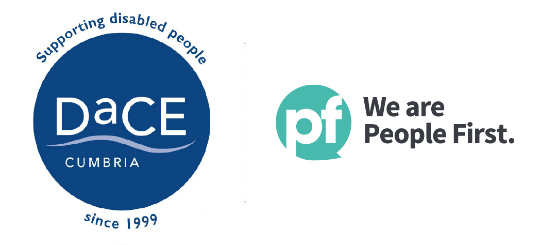 Please return to:Direct PaymentsAuthorised by:  …………………………………………………………….…  (Employer)               Date:  …………………………….                    The People First Conference CentrePeople First cannot process without a signature                                                                                                                                                           Milbourne StreetCarlisleCA2 5XBtimesheets@wearepeoplefirst.co.ukWeekMember of staff HoursworkedRate ofpay(number of hours taken)FromToSick hoursFromToFrom 10/02/2024 to 16/02/2024From 10/02/2024 to 16/02/2024From 10/02/2024 to 16/02/2024From 10/02/2024 to 16/02/2024From 17/02/2024 to 23/02/2024 (Due this date)From 17/02/2024 to 23/02/2024 (Due this date)From 17/02/2024 to 23/02/2024 (Due this date)From 17/02/2024 to 23/02/2024 (Due this date)From 24/02/2024 to 01/03/2023From 24/02/2024 to 01/03/2023From 24/02/2024 to 01/03/2023From 24/02/2024 to 01/03/2023From 02/03/2024 to 08/03/2024From 02/03/2024 to 08/03/2024From 02/03/2024 to 08/03/2024From 02/03/2024 to 08/03/2024